 Фонд поддержки и развития культуры и образования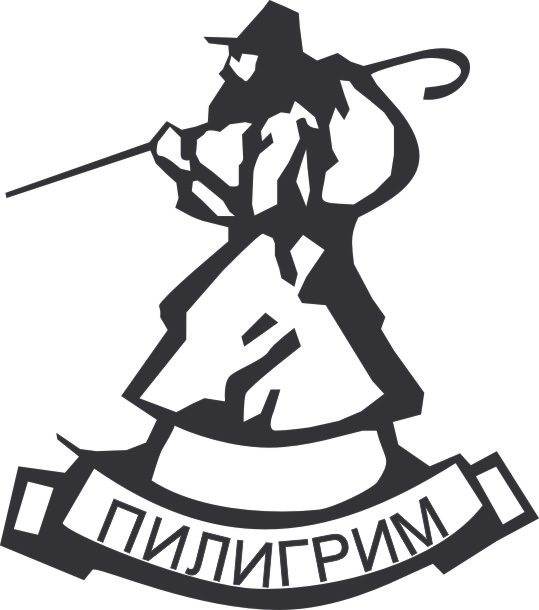 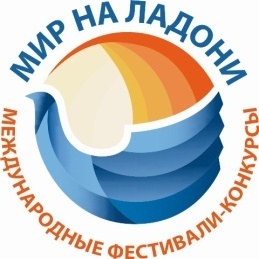   «Мир на ладони»Многопрофильная фирма «Пилигрим»620012,  г. Екатеринбург, ул. Машиностроителей,  д. 19, оф. 127/2,                                 Тел./факс: 8(343)222-21-61, 8(901) 220-45-15E-mail: piligrym_tur@mail.ru, Сайт: www.mir-na-ladoni.orgПОЛОЖЕНИЕМеждународного заочного конкурса театрального искусства «Вокруг рампы»Этапы:1 этап: 10 января – 20 марта 2021 г.2 этап: 1 апреля – 20 мая 2021 г.Финал: 2-8 июля 2021 г., г. Сочи1. Организаторы:- Фонд поддержки и развития культуры и образования   «Мир на ладони»;- Многопрофильная фирма «Пилигрим».Фестивали Фонда приветствуют: Министерство культуры РФ (приказ №18-7913 от 1 марта 2018 г.);Федеральное агентство по делам молодежи (РОСМОЛОДЁЖЬ) (приказ от 19.10.2020 г.);Комитет Совета Федерации по науке, образованию и культуре (приказ от 17 марта 2020 г.);Посольство РФ в Республике Узбекистан (от 18.06.2019 г.);ФКУКиИ «Культурный центр МВД России» (2020 г.).         3. Задачи фестиваля: пропаганда различных жанров театрального искусства;обмен достижениями в области театрального искусства, содействие возникновению и укреплению разносторонних творческих контактов между участниками;повышение художественного уровня репертуара  и исполнительского мастерства участников.повышение профессионального уровня руководителей коллективов;привлечение общественного внимания к театральному искусству и его новым направлениям. 4. Участники: в конкурсе принимают участие театральные коллективы и солисты в номинации «Художественное слово»,  независимо от ведомственной  принадлежности. 5. Номинации:- театр (драматический, детский, театр мимики и жеста, фольклорный, музыкальный, оперный, театр танца, литературно-музыкальная композиция, кукольный (без штанкетного оборудования), время выступления – до 90 минут; - художественное слово (1-2  произведения, проза и /или поэзия), время выступления – до 5 минут (детская категория), до 7 минут (детско-юношеская и взрослая категории).            6. Возрастные категории:  до 6 лет; 7-9 лет; 10-12 лет; 13-15 лет; 16-19 лет; 20-25 лет; 26-40  лет; старше 40 лет; смешанная.7. Условия участия. 1.  Участники Первого этапа подают заявку с 10 января по 20 марта  на сайте  https://mir-na-ladoni.org, затем производят оплату участия и далее высылают на почту piligrym_tur@mail.ru видео спектакля или сольного номера (разрешается использование видео, сделанного за последний год, в том числе с концертов, учебных «прогонов», с других конкурсов, для номинации «Художественное слово» разрешается использование видео, заснятого в том числе в домашних условиях). Результаты первого этапа будут объявлены до 31 марта 2021 года и опубликованы на официальном сайте. Во второй этап конкурса проходят только Лауреаты 1 и 2  степени. Все участники 1 этапа получат рекомендации членов жюри вместе с Дипломом и Благодарственным письмом преподавателю по электронной почте. 2. Второй этап конкурса пройдет с 1 апреля по 20 мая 2021 года. Прошедшие во второй этап конкурсанты в номинации «Художественное слово»  по рекомендации жюри или по собственному желанию могут предоставить либо этот же, либо другой конкурсный номер. Театральные коллективы выступают с теми же спектаклями, заявленными в первом этапе. Все участники 2 этапа будут участвовать также в онлайн-голосовании в группе Вконтакте с 20 апреля по 20 мая 2021 года, по итогам которого победители получат специальные призы от Фонда «Мир на ладони». Участникам второго этапа также необходимо оплатить оргвзнос за участие во втором туре. Результаты второго этапа будут объявлены до 1 июня 2021 года и опубликованы на официальном сайте. По итогам второго тура выявляются победители – Лауреаты 1 степени в номинациях «Художественное слово» и «Театр» (по одному участнику и коллективу, набравшему наибольшее количество баллов по решению жюри), а также один  обладатель Гран-при. Все участники 2 тура также получат рекомендации членов жюри и Диплом по электронной почте.3. Обладатель Гран-При  2 тура получает  путевку на очный Финал конкурса со скидкой 50% на полный фестивальный пакет (участие, проживание и 3-х разовое питание на 6 суток), который состоится со 2 по 8 июля 2021 года в г. Сочи.  Лауреаты 1 степени 2 тура получают приглашение на участие в Финале без оплаты организационного взноса за участие и скидку 10% на проживание и питание.8. Критерии оценок: художественный и профессиональный уровень представленных номеров; исполнительское мастерство и артистизм участников; степень оригинальности; драматургия постановки; сценическая культура, реквизит, костюмы; соответствие музыкального материала; соответствие репертуара возрастным особенностям исполнителей.9. Жюри конкурса.В состав жюри  входят квалифицированные специалисты, представляющие основные направления театрального искусства, Заслуженные работники культуры,  Народные артисты, Члены СТД РФ, профессора и доценты высших профильных учебных заведений. Решение жюри окончательно, система оценок 10-балльная.  Дипломы высылаются по электронной почте. Вместе с дипломом участник получает комментарии от каждого члена жюри и обоснование выставленных баллов. Также по заявке в оргкомитет можно заказать дополнительно кубки и медали с логотипом конкурса (850 рублей –  большой кубок, 350 рублей – ника, 250 рублей – медаль, 150 рублей – диплом), почтовая пересылка  оплачивается дополнительно.Участники оцениваются в каждой номинации и возрастной группе: обладатель Гран-при (по итогам 2 этапа), Лауреат I,II,III степени (в каждом этапе), Дипломант I,II,III степени (в каждом этапе). Решение жюри является окончательным.Жюри не учитывают материальные возможности, социальную принадлежность, национальность конкурсантов – только творчество на абсолютно равных условиях, согласно настоящего Положения.При оценке конкурсных выступлений световое сопровождение (а также различные специальные эффекты) во внимание не принимаются. Жюри не имеет права разглашать результаты конкурса до официального объявления.Жюри наделено правом: делить премии; не присуждать ту или иную премию, а также Гран-при; присуждать специальные призы. 10. Финансовые условия 1 тура: - солист – 1 500 рублей за 1 номер, 2 000 рублей за 2 номера;- коллектив (спектакль, отрывок или литературно-музыкальная композиция до 15 минут) –                 5 000 рублей;- коллектив (спектакль от 15 до 45 минут) – 7 000 рублей;- коллектив (спектакль от 45 до 90 минут) – 9 000 рублей.Финансовые условия 2 тура (для Лауреатов 1 и 2 степени): - солист – 1 000 рублей за 1 номер, 1 500 рублей за 2 номера;- коллектив (спектакль, отрывок или литературно-музыкальная композиция до 15 минут) –                 3 000 рублей;- коллектив (спектакль от 15 до 45 минут) – 4 000 рублей;- коллектив (спектакль от 45 до 90 минут) – 5 000 рублей.11. Зрительское голосование ВКонтакте.С 20  апреля по 20 мая  2021 г. все посетители группы ВКонтакте могут голосовать в онлайн-режиме за понравившийся спектакль или солиста (участников 2 тура). 1 июня будут подведены итоги зрительского голосования, по которому победители (3 спектакля и 3 солиста, набравшие большее количество голосов) получат специальные призы от Фонда «Мир на ладони».Заявки на участие в конкурсе принимаются до 20 марта 2021 г. с сайта www.mir-na-ladoni.org Телефоны:  8 (343) 222-21-61, 8 (965) 543-94-49, 8 (903) 080 30 60E-mail: piligrym_tur@mail.ruЗАЯВКАЗАЯВКАЗАЯВКАЗАЯВКАна участие в конкурсе-фестивале «Вокруг рампы»на участие в конкурсе-фестивале «Вокруг рампы»на участие в конкурсе-фестивале «Вокруг рампы»на участие в конкурсе-фестивале «Вокруг рампы»ИНФОРМАЦИЯ ОБ УЧАСТНИКЕ(является основанием для заполнения оценочных листов, дипломов и составления программы)(является основанием для заполнения оценочных листов, дипломов и составления программы)(является основанием для заполнения оценочных листов, дипломов и составления программы)(является основанием для заполнения оценочных листов, дипломов и составления программы)Название коллектива (ансамбля) / Фамилия, имя участникаКоличество выступающихНоминация (согласно Положения)Возрастная категория (согласно Положения)Художественный руководитель, преподаватель(ФИО, контактные телефоны, электронный адрес)ФИО 2-го руководителя (концертмейстера, хореографа…)ПРОГРАММА ВЫСТУПЛЕНИЯХРОНОМЕТРАЖ, ССЫЛКА НА ВИДЕО ХРОНОМЕТРАЖ, ССЫЛКА НА ВИДЕО ХРОНОМЕТРАЖ, ССЫЛКА НА ВИДЕО 1. 2.   ИНФОРМАЦИЯ ОБ УЧРЕЖДЕНИИОрганизация (учреждение), в котором занимается коллектив (участник), от которого он представленПолное ФИО директора (начальника) учрежденияИндекс, почтовый адрес учреждения, контактные телефоны, e-mailКОНТАКТНЫЕ ДАННЫЕКонтактное лицоМобильный телефон, e-mailДОПОЛНИТЕЛЬНАЯ ИНФОРМАЦИЯНа кого оформляется Договор (выставляется счет) (ФИО, если плательщик – физ. лицо; реквизиты, если плательщик – юр. лицо)Заполненные заявки отправляются на эл. адрес в оргкомитет: piligrym_tur@mail.ruЗаполненные заявки отправляются на эл. адрес в оргкомитет: piligrym_tur@mail.ruЗаполненные заявки отправляются на эл. адрес в оргкомитет: piligrym_tur@mail.ruЗаполненные заявки отправляются на эл. адрес в оргкомитет: piligrym_tur@mail.ru